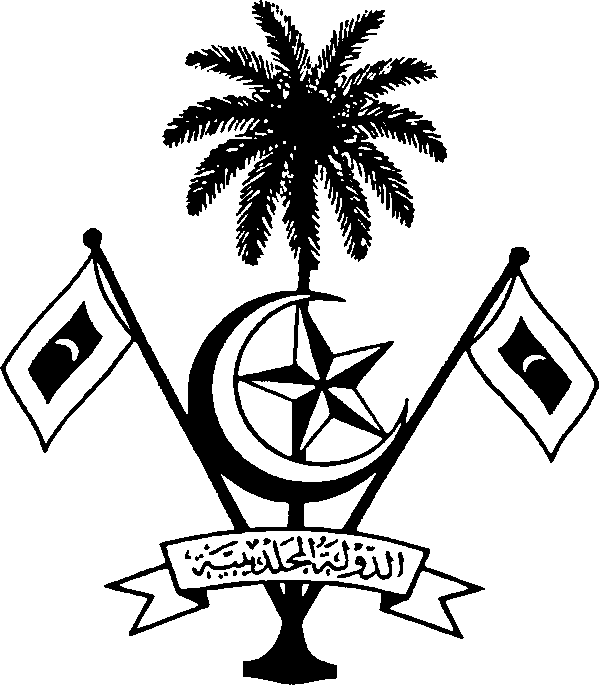 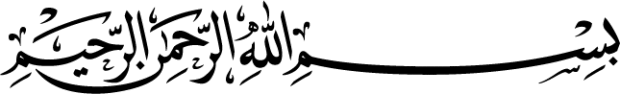 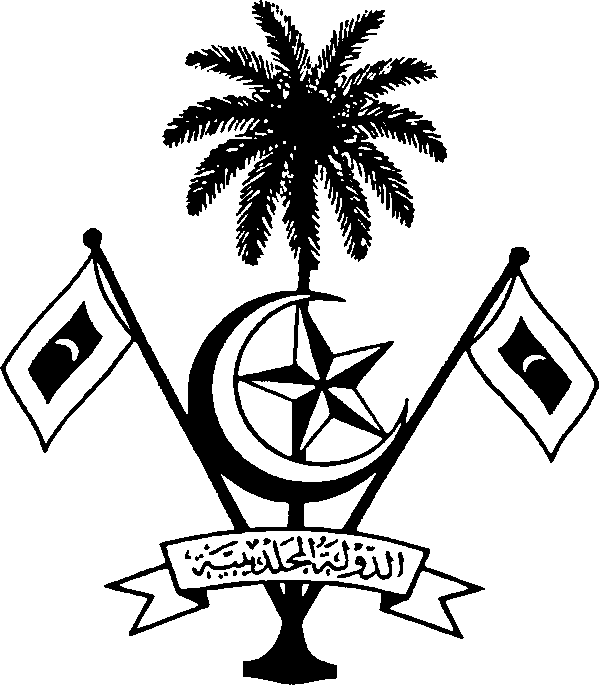 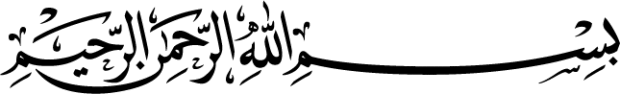 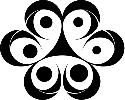 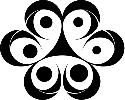 ޖަދުވަލު 1ގެވެށި އަނިޔާގެ މައްސަލަތަކުގައި ޤާނޫނީ ވަކީލެއްގެ އެހީތެރިކަން ފޯރުވައިދިނުމަށް އެދި ރިފަރކުރާ ފޯމުނޯޓު: މި ޚިދުމަތަށް ރިފަރކުރެވޭ މީހުންގެ ތެރެއިން ޤާނޫނީ އެހީތެރިކަން ބޭނުންވާ މީހުންނަށް ޚިދުމަތް ފޯރުކޮށްދެވޭނީ، ޤާނޫނީ އެހީތެރިކަން ފޯރުކޮށްދިނުމުގައި ބަލާނެ މިންގަނޑުން ޝަރުޠުހަމަވާ ފަރާތްތަކަށެވެ.އިރުޝާދުމި ފޯމަކީ، ޤާނޫނު ނަންބަރު 3/2012 (ގެވެށި އަނިޔާ ހުއްޓުވުމުގެ ޤާނޫނު) ގެ ދަށުން، އަނިޔާ ލިބޭފަރާތްކަށް ޤާނޫނީ އެހީތެރިކަން ފޯރުކޮށްދިނުމަށް އެދި ފެމިލީ ޕްރޮޓެކްޝަން އޮތޯރިޓީއަށް ރިފަރކުރުމަށް ބޭނުންކުރާނެ ފޯމެވެ. މި ފޯމާ ގުޅޭ އިތުރު މަޢުލޫމާތެއް ބޭނުންވާނަމަ، ފެމިލީ ޕްރޮޓެކްޝަން އޮތޯރިޓީގެ ފޯނު ނަންބަރު 3010551 އަށް ގުޅުން އެދެމެވެ. 1.  ގެވެށި އަނިޔާގެ ޝިކާރައަށް ވެފައިވާ ފަރާތާބެހޭ މަޢުލޫމާތު1.  ގެވެށި އަނިޔާގެ ޝިކާރައަށް ވެފައިވާ ފަރާތާބެހޭ މަޢުލޫމާތުފުރިހަމަ ނަން: މިހާރު އުޅޭ އެޑްރެސް: ފޯނު ނަންބަރު: އީމެއިލް އެޑްރެސް: ޖިންސު: ޖިންސު: 2. އަނިޔާގެ ބާވަތް2. އަނިޔާގެ ބާވަތް2. އަނިޔާގެ ބާވަތްއަނިޔާގެ ބާވަތުގައި ފާހަގަ ޖަހާށެވެ. އަނިޔާގެ ބާވަތުގައި ފާހަގަ ޖަހާށެވެ. އަނިޔާގެ ބާވަތުގައި ފާހަގަ ޖަހާށެވެ. ޖިސްމާނީ އަނިޔާޖިންސީ އަނިޔާބަހުގެ ހަމަލާދިނުމާއި ނަފްސާނީ އަނިޔާމާލީ ނުވަތަ އިޤްތީޞާދީ އަނިޔާމެޑިކަލް ޑޮކްޓަރެއްގެ ލަފާ ލިބިފައިވަނީ، އަނބިމީހާ ވަކި މުއްދަތެއްގެ ކުރިން މާބަނޑު ނުކުރުމަށް ކަމުގައިވީނަމަވެސް، އަނބިމީހާގެ ޞިއްޙަތަށް ބެލުމެއްނެތި މާބަނޑުކުރުވުންއަނިޔާވެރި ކައިވެންޏަކުން ދުރުވާން މަސައްކަތްކުރާ އަންހެނާގެ ރުހުމާ ދެކޮޅަށް އޭނާ މާބަނޑުކުރުވުންމީހެއްގެ މުދާ އެ މުދަލުގެ ވެރިފަރާތަށް ބޭނުން ނުކުރެވޭނެފަދަ ގޮތަކަށް ގަސްތުގައި ހިފެހެއްޓުންބިރުދެއްކުންގޯނާކުރުންފާރަލުންމުދަލަށް ގެއްލުންދިނުންއެއްގޭގައި ދިރިއުޅޭ ދެމީހުންކަމުގައި ނުވާ ހާލަތްތަކުގައި، ގެވެށި އަނިޔާގެ ޝިކާރައަކަށްވާ މީހާ ދިރިއުޅޭ ގެއަކަށް، ކަނޑައެޅިގެން ސާފުބަހުން އޭނާގެ ހުއްދަ ލިބިގެން މެނުވީ ވަނުން ނުވަތަ ވަދެހުރުންމިނޫންވެސް ގެވެށި އަނިޔާގެ ޝިކާރައަކަށްވާ މީހާގެ މައްޗަށް ބާރު ފޯރުވުމަށް ނުވަތަ އެ ނޫންވެސް އަނިޔާވެރި ޢަމަލެއްކަމަށް ބެލެވިދާނެ އެއްވެސް ކަމެއް ކުރުންމީހެއްގެ އަމިއްލަ އިޚްތިޔާރު އޮތްނަމަ، އޭނާ ކުރަން ބޭނުންވާނެ ކަމެއް، ނުވަތަ އަމިއްލަ އިޚްތިޔާރުގައި އޭނާ އަމިއްލައަށް ނުކުރާނެ ކަމެއް އޭނާ ލައްވާ ގަދަކަމުން ކުރުވުން، ނުވަތަ ބިރުދައްކައިގެން ކުރުވުން، ނުވަތަ ބާރުގެ ބޭނުންކޮށްގެން ކުރުވުންމީހެއްގެ ނުރުހުމުގައި އޭނާ ތަނެއްގައި ބަންދުކުރުން، ނުވަތަ އޭނާގެ އަމިއްލަ އިޚްތިޔާރުގައި އެއްތަނުން އަނެއްތަނަށް އައިސްގޮސް ނުހެދޭނެގޮތް ހެދުން، ނުވަތަ އޭނާގެ އަމިއްލަ އިޚްތިޔާރުގައި ދަތުރުފަތުރުކޮށް، ހިނގާބިގާވެނޫޅެވޭގޮތް ހެދުންއިސްވެދިޔަ އެއްވެސް ބާވަތެއްގެ ކަމެއް ކުރަން އުޅުން ނުވަތަ ހިންގަން އުޅުން ނުވަތަ އެފަދަ ޢަމަލެއް ހިންގައިފާނެކަމުގެ ބިރު މީހެއްގެ ހިތުގައި އުފެއްދުންވެށި އަނިޔާގެ ޢަމަލެއް ހިނގަމުންދާ މަންޒަރު ކަނޑައެޅިގެން ގަސްތުގައި ކުޑަކުއްޖަކަށް ދެއްކުން ނުވަތަ އަޑު އިއްވުން، ނުވަތަ އެފަދަ ޢަމަލެއް ފެންނާނެ ނުވަތަ އަޑުއިވޭނެ ހާލަތަކަށް ކުޑަކުއްޖަކު ގެންދިޔުން ނުވަތަ ހުށަހެޅުން3. ގެވެށި އަނިޔާގެ މަޢުލޫމާތުލިބެމުންދާ ގެވެށި އަނިޔާއަކީ އަވަސް އިޖާބައެއް ދޭންޖެހޭ (އާޖަންޓް) މައްސަލައެއްކަމަށް ދެކޭނަމަ އަދި އިތުރު ތަފުސީލެއް ހިމަނަން ބޭނުންވާނަމަ ލިޔުމަށް4. ގެވެށި އަނިޔާގެ ޝިކާރައަކަށް ވެފައިވާ މީހާގެ މިހާރުގެ ހާލަތު4. ގެވެށި އަނިޔާގެ ޝިކާރައަކަށް ވެފައިވާ މީހާގެ މިހާރުގެ ހާލަތު4. ގެވެށި އަނިޔާގެ ޝިކާރައަކަށް ވެފައިވާ މީހާގެ މިހާރުގެ ހާލަތުގެވެށި އަނިޔާ ކުރަމުންދާ ފަރާތާ އޮންނަ ގުޅުންއަނިޔާ ލިބެމުންދާ ފަރާތް ދިރިއުޅެނީ އަނިޔާދޭ ފަރާތުގެ ތަނެއްގައިތޯ؟18 (އަށާރަ) އަހަރުން ދަށުގެ ދަރިން ތިބިނަމަ، ދަރިންގެ އަދަދުއަންހެން:   ފިރިހެން: ޚާއްޞައެހީއަށް ބޭނުންވާ ދަރިން ތިބިނަމަ، ދަރިންގެ އަދަދުއަންހެން:   ފިރިހެން:   ޤާނޫނީގޮތުން ބަލަންޖެހިފައިވާ މީހަކު ހުރިނަމަ ނުވަތަ މީހުން ތިބިނަމަ، އަދަދުދާއިމީ ވަޒީފާއެއް އަދާކުރާނަމަ، އަދާކުރާ ވަޒީފާއަމިއްލަ މަސައްކަތެއް ނުވަތަ އުޖޫރައަށް މަސައްކަތެއް ކުރާނަމަ، އެ މަސައްކަތެއް5. މަހެއްގެ މައްޗަށް ލިބޭ އާމްދަނީއާއި ހިނގާ ޚަރަދުތަފުސީލުއަދަދުއެވްރެޖްކޮށް ލިބޭ އާމްދަނީ  (މުސާރައާއި، އުޖޫރައާއި،  އެހެނިހެން ގޮތްގޮތުން ލިބޭ އާމްދަނީ ހިމެނޭހެން)އާމްދަނީގެ ގޮތުގައި އެންމެ ގިނައިން ލިބޭ މަސްމަހާއި އެންމެ މަދުން ލިބޭ މަސްމަހާ ދެމެދު ހުންނަ ފަރަގުކުލި، ކެއުން، ޔުޓިލިޓީޒް، ދަރިންގެ ސްކޫލް ޚަރަދު ފަދަ ޒަރޫރީ ބޭނުންތަކަށް އެވްރެޖްކޮށް ހިނގާ ޚަރަދު6. ރިފަރކުރާ މުއައްސަސާގެ މަޢުލޫމާތު6. ރިފަރކުރާ މުއައްސަސާގެ މަޢުލޫމާތުމުއައްސަސާގެ ނަންގުޅޭނެ ފޯނު ނަންބަރާއި އީމެއިލް އެޑްރެސް